U kunt dit formulier digitaal invullen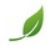 Datum aanmelding:PersoonsgegevensPersoonsgegevensPersoonsgegevensPersoonsgegevensAchternaam, voorletter(s)RoepnaamGeboortedatumGeslachtGeboorteplaatsBurgerlijke staat Straat met huisnummerBSNPostcodeWoonplaatsTelefoonnummerNationaliteitEmail adresPolisnummerZorgverzekeraarMet welke regio is er binding?Is er eerder een Leger des Heils -traject gevolgd?Ja NeeIs er een wettelijk vertegenwoordiger?Ja Nee Verwijzer  Verwijzer  Verwijzer  Verwijzer  Voor- en achternaamNaam organisatieEmail adresTelefoonnummerRelatie tot de deelnemerWerkdagenReden van aanmeldingReden van aanmeldingHoe ziet de hulpvraag eruit?Is er 24-uurs zorg nodig? Zo ja, waaruit blijkt dit?Ja Nee Hoe moet de begeleiding er uit zien? VerslavingVerslavingIs er sprake van een verslaving?Zo ja, op welk gebied? (Meerdere antwoorden mogelijk)AlcoholHarddrugs SoftdrugsAnders namelijk:      Omschrijf het middelen gebruikVb. welk middel, frequentie, hoeveelheden, wat merkt de begeleiding, welke begeleiding is er nodigPsychische gesteldheidPsychische gesteldheidHuidige diagnose (DSM)*Graag diagnostiek meezendenOmschrijf de psychische/psychiatrische problematiek.Welke begeleiding is hierin nodig?Is er sprake van een ZM (zorgmachtiging)Ja NeeGeldig tot:      VeiligheidVeiligheidIs er sprake van een veiligheidsrisicoJa NeeZo ja, wat zijn de risico’s(denk aan het meesturen van een aanvullende bijlage als in Crisis Preventie Actie Plan)Welke begeleiding is hierin nodig?Betrokken behandelaarBetrokken behandelaarIs er, naar aanleiding van de beschreven problematiek, een behandelaar betrokken? Ja NeeZo ja, op welke manier wordt behandeling ingezet? Naam behandelaarNaam behandelorganisatieTelefoonnummerEmail adresLichamelijke gesteldheidLichamelijke gesteldheidIs er sprake van een medische aandoening?Ja NeeZo ja, welke begeleiding is er nodig?Is er sprake van ADL afhankelijkheid?Ja NeeZo ja, welke begeleiding is er nodig?Financiën Financiën Is er sprake van schuldenproblematiek?Ja NeeZo ja, is er schuldhulpverlening betrokken?Ja NeeGegevens schuldhulpverlenerDagbesteding Dagbesteding Is er sprake van school, werk of dagbesteding? Ja NeeZo ja, hoe ziet dit eruit? Welke begeleiding is er nodig? Perspectief uitstroom Perspectief uitstroom Is terugkeer naar de eigen woning mogelijk?  Ja NeeZo nee, wat is de wens w.b. uitstroom? Denk aan zelfstandig wonen, begeleid zelfstandig wonen, beschermd wonen etc. Is er een inschrijving bij Woningnet? Zo ja, datum inschrijvingJa NeeBij welke gemeente was de laatste inschrijving (BRP). Eventuele andere betrokken hulpverleners of contactpersonenEventuele andere betrokken hulpverleners of contactpersonenEventuele andere betrokken hulpverleners of contactpersonenEventuele andere betrokken hulpverleners of contactpersonenAchternaam, voorletter(s)Naam organisatieStraat en huisnummerPostcodeEmail adresTelefoonnummerRelatie tot de deelnemerMobiel nummerIndicatieIndicatieIndicatieWMO-indicatie (denk aan regiobinding) geldig tot:               Soort (BV/BW/BT/Opvang:           Forensische titel/ IFZO indicatie geldig tot:               ZZP range (GGZ/VG):           WLZ-GGZ indicatie- indien aanwezig meezenden    Hoogte:         Andere indicatieGeen indicatie aanwezig. Welke indicatie gaat er worden aangevraagd? WMO | Soort:            WLZ GGZ | Hoogte:          Forensische titel (IFZO) | ZZP range (GGZ/VG):           Andere indicatie:          Geen indicatie aanwezig. Welke indicatie gaat er worden aangevraagd? WMO | Soort:            WLZ GGZ | Hoogte:          Forensische titel (IFZO) | ZZP range (GGZ/VG):           Andere indicatie:          Zijn er aanvullende documenten om mee te sturen? Denk aan bijv.: Zijn er aanvullende documenten om mee te sturen? Denk aan bijv.: Diagnostiek Behandelplan Recent hulpverleningsverslag met ondersteuningsplan(nen)ZorgmachtigingHuisartsen JournaalOverige beschikbare rapportage    VerklaringenVerklaringenDeelnemer verklaart akkoord te gaan met de aanvraag en de in de bijlagen verstrekte informatie voor de aanmelding bij LDH.  Deelnemer geeft toestemming om waar nodig aanvullende (medische)gegevens op te vragen bij de instelling waar deelnemer nu in begeleiding is of is geweest.Aanmelding versturenDit formulier graag retourneren aan Bureau Trajectmanagement:       ✉ aanmeldingveteranen.MN@legerdesheils.nlBelangrijk: Het is alleen mogelijk om te starten met het hulpverleningstraject als de beschikking voor de betreffende hulp is afgegeven. Wij adviseren dan ook om er zorg voor te dragen dat de beschikking tijdig wordt afgegeven. Uw gegevens worden vertrouwelijk behandeld, conform de wet Algemene Verordening Gegevensbescherming.